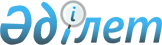 О внесении изменений в решение Кармакшинского районного маслихата от 27 декабря 2019 года № 293 "О бюджете сельского округа Кармакшы на 2020-2022 годы"Решение Кармакшинского районного маслихата Кызылординской области от 8 октября 2020 года № 375. Зарегистрировано Департаментом юстиции Кызылординской области 13 октября 2020 года № 7713
      В соответствии со статьей 109-1 кодекса Республики Казахстан от 4 декабря 2008 года "Бюджетный кодекс Республики Казахстан", пункта 2-7 статьи 6 Закона Республики Казахстан от 23 января 2001 года "О местном государственном управлении и самоуправлении в Республике Казахстан" Кармакшинский районный маслихат РЕШИЛ:
      1. Внести в решение Кармакшинского районного маслихата от 27 декабря 2019 года № 293 "О бюджете сельского округа Кармакшы на 2020-2022 годы" (зарегистрировано в Реестре государственной регистрации нормативных правовых актов за номером 7178, опубликовано в эталонном контрольном банке нормативных правовых актов Республики Казахстан от 17 января 2020 года) следующие изменения:
      подпункты 1), 2) пункта 1 изложить в новой редакции:
      "1) доходы – 87 148,5 тысяч тенге, в том числе:
      налоговые поступления – 1 312,5 тысяч тенге;
      неналоговые поступления – 0;
      поступления от продажи основного капитала – 0;
      поступления трансфертов – 85 836 тысяч тенге;
      2) затраты – 87 148,5 тысяч тенге";
      приложение 1 к указанному решению изложить в новой редакции согласно приложению к настоящему решению. 
      2. Настоящее решение вводится в действие с 1 января 2020 года и подлежит официальному опубликованию. Бюджет сельского округа Кармакшы на 2020 год
					© 2012. РГП на ПХВ «Институт законодательства и правовой информации Республики Казахстан» Министерства юстиции Республики Казахстан
				
      Председатель сессии Кармакшинского районного маслихата

Д. Буханов

      Секретарь Кармакшинского районного маслихата

М. Наятұлы
Приложение к решениюКармакшинского районного маслихатаот 8 октября 2020 года № 375Приложение 1 к решениюКармакшинского районного маслихатаот 27 декабря 2019 года № 293
Категория
Категория
Категория
Категория
Категория
Сумма, тысяч тенге
Класс
Класс
Класс
Класс
Сумма, тысяч тенге
Подкласс
Подкласс
Подкласс
Сумма, тысяч тенге
Специфика
Специфика
Сумма, тысяч тенге
Наименование
Наименование
Сумма, тысяч тенге
1.Доходы
1.Доходы
87148,5
1
Налоговые поступления
Налоговые поступления
1312,5
01
Подоходный налог
Подоходный налог
79,5
2
Индивидуальный подоходный налог
Индивидуальный подоходный налог
79,5
04
Hалоги на собственность
Hалоги на собственность
1233
1
Hалоги на имущество
Hалоги на имущество
10,2
3
Земельный налог
Земельный налог
80,5
4
Hалог на транспортные средства
Hалог на транспортные средства
1142,3
2
Неналоговые поступления
Неналоговые поступления
0
3
Поступления от продажи основного капитала
Поступления от продажи основного капитала
0
4
Поступления трансфертов 
Поступления трансфертов 
85836
02
Трансферты из вышестоящих органов государственного управления
Трансферты из вышестоящих органов государственного управления
85836
3
Трансферты из районного (города областного значения) бюджета
Трансферты из районного (города областного значения) бюджета
85836
Функциональная группа 
Функциональная группа 
Функциональная группа 
Функциональная группа 
Функциональная группа 
Сумма, тысяч тенге
Функциональная подгруппа
Функциональная подгруппа
Функциональная подгруппа
Функциональная подгруппа
Сумма, тысяч тенге
Администратор бюджетных программ
Администратор бюджетных программ
Администратор бюджетных программ
Сумма, тысяч тенге
Программа
Программа
Сумма, тысяч тенге
Наименование
Сумма, тысяч тенге
2.Затраты
87148,5
01
Государственные услуги общего характера
19221,2
1
Представительные, исполнительные и другие органы, выполняющие общие функции государственного управления
19221,2
124
Аппарат акима города районного значения, села, поселка, сельского округа
19221,2
001
Услуги по обеспечению деятельности акима города районного значения, села, поселка, сельского округа
19002,5
022
Капитальные расходы государственного органа
218,7
04
Образование
36576
1
Дошкольное воспитание и обучение
36576
124
Аппарат акима города районного значения, села, поселка, сельского округа
36576
041
Реализация государственного образовательного заказа в дошкольных организациях образования
36576
05
Здравоохранение
3
9
Прочие услуги в области здравоохранения
3
124
Аппарат акима города районного значения, села, поселка, сельского округа
3
002
Организация в экстренных случаях доставки тяжелобольных людей до ближайшей организации здравоохранения, оказывающей врачебную помощь
3
07
Жилищно-коммунальное хозяйство
3559,3
3
Благоустройство населенных пунктов
3559,3
124
Аппарат акима города районного значения, села, поселка, сельского округа
3559,3
008
Освещение улиц в населенных пунктах
209,2
011
Благоустройство и озеленение населенных пунктов
3350,1
08
Культура, спорт, туризм и информационное пространство
21777
1
Деятельность в области культуры
21777
124
Аппарат акима города районного значения, села, поселка, сельского округа
21777
006
Поддержка культурно-досуговой работы на местном уровне
21777
15
Трансферты
6012
1
Трансферты
6012
124
Аппарат акима города районного значения, села, поселка, сельского округа
6012
051
Целевые текущие трансферты из нижестоящего бюджета на компенсацию потерь вышестоящего бюджета в связи с изменением законодательства
6012
3.Чистое бюджетное кредитование
0
4. Сальдо по операциям с финансовыми активами
0
5. Дефицит (профицит) бюджета
0
6. Финансирование дефицита (использование профицита) бюджета
0